13e Session de la Conférence des Parties contractantes 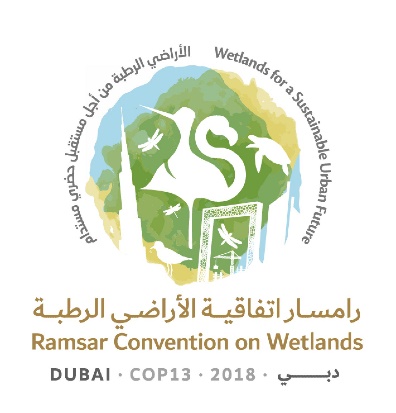 à la Convention de Ramsar sur les zones humides« Les zones humides pour un avenir urbain durable »Dubaï, Émirats arabes unis, 21 au 29 octobre 2018Rapport de la Secrétaire générale, conformément à l’Article 8.2 relatif à la Liste des zones humides d’importance internationaleContexte1.	Le présent rapport contient toute l’information requise au titre du paragraphe 2 de l’Article 8 de la Convention concernant les changements apportés à la Liste des zones humides d’importance internationale (la « Liste de Ramsar ») ainsi que les changements dans les caractéristiques des zones humides inscrites depuis le 29 août 2014. Il s’appuie sur des informations reçues par le Secrétariat jusqu’au 20 juin 2018. Nouveaux Sites Ramsar inscrits 2.	Au 20 juin 2018, il y avait 2314 zones humides d’importance internationale inscrites (Sites Ramsar) couvrant 242 409 779 hectares.3.	Durant la période du rapport, 131 nouveaux Sites Ramsar, d’une superficie totale de 27 769 212 hectares, ont été ajoutés à la Liste. L’Annexe 1 du présent rapport fournit une liste des sites. La croissance du nombre et celle de la superficie des Sites Ramsar depuis 1974 figurent, respectivement, dans la figure 1 et la figure 2. Figure 1 : Nombre cumulatif de Sites Ramsar, 1974 – 20 juin 2018Figure 2 : Superficie cumulative des Sites Ramsar, 1974 – 20 juin 20184.	Au 20 juin 2018, 12 Parties avaient soumis de nouvelles informations sur 21 Sites Ramsar supplémentaires, dans le cadre du processus d’inscription de ces sites sur la Liste des zones humides d’importance internationale. Au moment de la rédaction du présent rapport (juillet 2018) ces nouvelles inscriptions sont traitées par le Secrétariat. Sites Ramsar transfrontières5.	Quatre Sites Ramsar transfrontières ont été inscrits durant la période du rapport. Il s’agit de : la mer des Wadden, par l’Allemagne, le Danemark et les Pays-Bas (site composé de 13 Sites Ramsar existants); les tourbières Olmany-Perebrody par le Bélarus et l’Ukraine (composées de deux Sites Ramsar existants); Adutiskis-Vileity, par le Bélarus et la Lituanie (composé de deux Sites Ramsar existants); et le Complexe Transfrontalier Lac Télé – Grands Affluents – Lac Tumba, par la République du Congo et la République démocratique du Congo (composé de trois Sites Ramsar existants).Mise à jour régulière de l’information sur les Sites Ramsar6.	Dans la Résolution VI.13, Communication d’informations relatives aux sites désignés pour inscription sur la Liste de Ramsar des zones humides d’importance internationale (1996), les Parties contractantes ont convenu de fournir des Fiches descriptives Ramsar (FDR) mises à jour pour les Sites Ramsar, tous les six ans au moins (calculé à partir de la date d’inscription). Durant la période du rapport, 32 Parties ont fourni une mise à jour ou des données manquantes pour 299 mises à jour publiées sur les Sites Ramsar (13% de tous les sites). D’autres détails figurent dans l’Annexe 2. En outre, 56 Parties ont communiqué des FDR à jour pour 454 sites qui étaient en train d’être traitées par le Secrétariat, à la fin de la période du rapport (Annexe 3b). 7.	En 2017, le Secrétariat a lancé un processus pilote pour aider les Parties contractantes à ajouter des dossiers manquants, sur les limites des sites, dans le Système d’information géographique (SIG), en s’appuyant sur l’expérience d’autres Conventions et en assurant la liaison avec les organismes pertinents des Nations Unies, le cas échéant.  8.	Le Secrétariat a également transféré avec succès les données de 1095 Sites Ramsar de l’ancienne version Word des FDR dans le nouveau Service d’information sur les Sites Ramsar (SISR) en ligne. 9.	Au moment de la rédaction du présent rapport, le Secrétariat travaillait encore avec 16 Parties contractantes pour leur demander de fournir les premières FDR ou cartes pour 33 sites (Annexe 3a). 10.	Le 20 juin 2018, les informations étaient obsolètes ou manquantes pour 1592 Sites Ramsar (69% de tous les sites) sur le territoire de 146 Parties contractantes (Annexe 3b). La figure 3 montre la répartition des sites dont les FDR étaient obsolètes, y compris ceux qui étaient en train d’être examinés par le Secrétariat à la fin de la période du rapport. On peut constater que, par rapport à la situation de 2014 (en préparation de la COP12), il y a moins de FDR obsolètes dont les informations datent de 6 à 11 ans. Toutefois, un nombre beaucoup plus grand de FDR ont plus de 18 ans. Les Parties contractantes qui ont des FDR de plus de 30 ans sont l’Afrique du Sud (1 FDR), l’Allemagne (11), la Bulgarie (1), l’Inde (2), l’Irlande (8), le Kazakhstan (1), le Pakistan (1), les Pays-Bas (6) et la Serbie (2). Figure 3 : Nombre de Sites Ramsar dont la FDR doit être mise à jour11.	L’on peut remarquer que 69% des Sites Ramsar ont des FDR obsolètes, c’est-à-dire contenant des informations vieilles de plus de six ans. Le Secrétariat communique de manière permanente avec les Parties contractantes qui n’ont pas fourni de mises à jour et travaille avec elles pour les aider à mener à bien cette action importante. Extensions des Sites Ramsar existants (Article 2.5)12.	Durant la période du rapport, certaines Parties contractantes ont considérablement agrandi la superficie de Sites Ramsar se trouvant sur leur territoire. Les augmentations de superficie enregistrées pour certains Sites Ramsar se produisent également par suite de mesures plus précises à l’aide du SIG pour fournir le fichier de forme demandé par le nouveau système de SISR. Ces sites, agrandis de plus de 20% par rapport à la superficie d’origine, se trouvent dans les pays suivants : Bélarus (Osveiski, de 22 600 ha à 30 567 ha, et Mid-Pripyat State Landscape Zakaznik, de 90 447 ha à 93 062 ha), Burkina Faso (Forêt Galerie de Léra, de 451 ha à 542 ha; Lac Bam, de 2693 ha à 5300 ha; et Parc national d'Arly, de 143 239 ha à 219 485 ha), Gabon (Bas Ogooué, de 862 700 ha à 1 370 000 ha), Guinée (Gambie-Koulountou, de 281 400 ha à 368 193 ha; Niger-Niandan-Milo, de 1 046 400 ha à 1 399 046 ha; Rio Kapatchez, de 20 000 ha à 679 280 ha; Rio Pongo, de 30 000 ha à 600 571 ha; Sankarani-Fié, de 1 015 200 ha à 1 656 000 ha; et Tinkisso, de 896 000 ha à 1 228 995 ha), Hongrie (Velence and Dinnyés Nature Conservation Area, de 965 ha à 1355 ha), Japon (Keramashoto Coral Reef, de 353 ha à 8290 ha), Madagascar (Parc national Tsimanampesotse, de 45 604 ha à 203 740 ha; et Parc de Tsarasaotra, de 5 ha à 10 ha); Mozambique (Zambezi Delta, de 688 000 ha à 3 171 172 ha) et Suède (Östen, de 1010 ha à 1486 ha; Tärnasjön, de 11 800 ha à 23 236 ha; et Umeälvens delta, de 1040 ha à 1889 ha). 13.	Les Pays-Bas ont changé le nom ou fusionné certains de leurs sites afin de faire correspondre leurs limites avec celles de sites Natura 2000.Diminutions ou suppressions de Sites Ramsar de la Liste (Article 2.5)14.	Aucun Site Ramsar n’a été supprimé de la Liste durant la période du rapport et aucun n’a vu sa superficie diminuer. Toutefois, l’exercice de mesure plus précise des limites des Sites Ramsar à l’aide du SIG a également entraîné la diminution de la superficie de certains sites. Cela a été le cas pour des Sites Ramsar du Burkina Faso (Mare d’Oursi, de 45 000 ha à 35 000 ha) et du Gabon (Petit Loango, de 480 000 ha à 150 869 ha). Ces ajustements ne constituent pas des diminutions de superficie au sens de l’Article 2.5 de la Convention. Changements dans les caractéristiques écologiques de certains Sites Ramsar : rapports Article 3.2 15.	L’Article 3.2 de la Convention demande aux Parties contractantes d’informer le Secrétariat lorsque les caractéristiques écologiques d’un site ont changé, sont en train de changer ou pourraient changer par suite d’évolutions technologiques, de pollution ou d’autres interférences humaines. Toutes les Parties sont encouragées à chercher à restaurer les fonctions et les caractéristiques écologiques des sites. Ces cas sont appelés dossiers « Article 3.2 ».16.	Dans l’Annexe 4a se trouve une liste de 168 Sites Ramsar dont le « dossier Article 3.2 est confirmé » qui ont, à l’origine, été signalés par l’Autorité administrative ou par un tiers puis confirmés par l’Autorité administrative. Les Parties contractantes ont signalé 30 nouveaux cas depuis le 29 août 2014. Ce sont : Albanie (1), Algérie (2), Australie (1), Autriche (1), Bénin (1), Bolivie (État plurinational de) (1), Brésil (2), Canada (1), Colombie (2), Croatie (1), Fédération de Russie (1), Hongrie (3), Indonésie (1), Iran (République islamique d’) (1), Mexique (1), Nicaragua (1), Niger (1), Norvège (1) Ouganda (2), Royaume-Uni de Grande-Bretagne et d’Irlande du Nord (2), Slovaquie (1), Turquie (1) et Ukraine (1).17.	Parmi les dossiers Article 3.2 confirmés ci-dessus, les problèmes pour 23 sites (14% de 168 sites) ont été résolus durant la période du rapport, ce qui laisse des dossiers encore ouverts pour 145 sites le 20 juin 2018. Les Parties contractantes qui ont pu résoudre les problèmes dans leurs sites sont : Autriche (1), Azerbaïdjan (1), Brésil (3), Canada (1), Colombie (2), Espagne (1), États-Unis d’Amérique (1), Japon (1), Mexique (2), Norvège (1), Pays-Bas (2), Royaume-Uni (3), Thaïlande (2) et Ukraine (2). 18.	L’Annexe 4b énumère 74 Sites Ramsar pour lesquels des changements négatifs induits par l’homme dans les caractéristiques écologiques ont été signalés par des tiers mais non confirmés par l’Autorité administrative. Pour ces « dossiers Article 3.2 potentiels », les problèmes ont été résolus dans 14 cas (19%) durant la période du rapport par une réponse de l’Autorité administrative, ce qui laisse des dossiers encore ouverts pour 60 sites le 20 juin 2018.19.	Le total combiné de 242 sites énumérés dans les Annexes 4a et 4b durant la période du rapport représente une augmentation de 16% par rapport au nombre déclaré pour la période triennale précédente (208 sites). Cette augmentation suggère qu’un nombre croissant de zones humides est menacé, que les Parties et les groupes de la société civile accordent une attention plus étroite au changement potentiel dans les caractéristiques écologiques des sites, ou une combinaison de ces facteurs. Durant la période du rapport, le Secrétariat a reçu de nouveaux dossiers concernant 17 Sites Ramsar d’autres sources, pas encore confirmés par l’Autorité administrative (par comparaison avec 27 sites durant la période triennale précédente).  20.	Le temps moyen consacré à la résolution et à la fermeture de ces 23 dossiers Article 3.2 (mentionnés au paragraphe 17) a été de huit ans (allant de un à 26 ans). Le temps moyen d’ouverture des dossiers Article 3.2 restants, énumérés dans l’Annexe 4a, est de 11 ans. 21.	Résultat de l’absence de mises à jour et d’informations régulières sur des dossiers Article 3.2 potentiels ou confirmés pour les Sites Ramsar, le Comité permanent a donné instruction au Secrétariat (Décision SC52-03) de renforcer son interaction avec les Parties contractantes concernant les dossiers les plus anciens, et en particulier ceux pour lesquels aucune information n’a été donnée depuis longtemps. Le Secrétariat Ramsar a contacté toutes les Parties contractantes concernées (celles dont les dossiers n’ont pas fait l’objet d’une mise à jour depuis plus de deux ans) et les résultats sont présentés dans les Annexes 4a et 4b.22.	Dans 93 cas, (64% des dossiers Article 3.2 confirmés), les Parties contractantes n’ont pas fourni de rapport de mise à jour depuis plus de deux ans. Leur nom est marqué d’un astérisque dans l’Annexe 4a. La proportion élevée de ces cas est inquiétante. 23.	Pour toutes ces raisons, le Secrétariat souhaite améliorer la qualité des données sur les Sites Ramsar afin d’attirer l’attention sur des problèmes potentiels et d’aider à résoudre les questions qui entraînent des changements dans les caractéristiques écologiques. Pour les dossiers Article 3.2 confirmés, pour lesquels aucune mise à jour n’a été reçue depuis deux ans, le Secrétariat travaillera avec les Autorités administratives dans les pays concernés et les Parties contractantes sont priées de faire rapport au Secrétariat à temps pour la 57e Réunion du Comité permanent (2019), puis pour chaque réunion du Comité permanent, sur l’état de ces sites et toutes les mesures prises pour remédier à des changements ou des changements possibles dans leurs caractéristiques écologiques.24.	Le Secrétariat cherche aussi le soutien des représentants régionaux au Comité permanent afin de consulter directement les Parties contractantes concernées pour s’assurer que les « informations sur de telles modifications seront transmises sans délai » au Secrétariat Ramsar, comme stipulé dans l’Article 3.2 de la Convention.  Registre de Montreux 25.	Sur les 145 dossiers Article 3.2 ouverts (Annexe 4a) au 20 juin 2018, 49 (34%) sont inscrits au Registre de Montreux. Le rythme auquel les problèmes de ces sites sont résolus reste très lent, et le dernier site supprimé du Registre l’a été en 2015. 26.	Les Missions consultatives Ramsar (MCR) sont un mécanisme de suivi établi par la Recommandation 4.7 (adoptée à la COP4, Montreux, 1990), pour aider les Parties contractantes à obtenir une expertise et des avis mondiaux pour faire face aux menaces pesant sur les Sites Ramsar et qui pourraient entraîner un changement dans les caractéristiques écologiques. Durant la période du rapport, neuf MCR ont été réalisées. Elles l’ont été dans les pays suivants : Bolivie (État plurinational de) (Los Lípez), Colombie (Sistema Delta Estuarino del Río Magdalena, Ciénaga Grande de Santa Marta), Émirats arabes unis (Ras Al Khor), Indonésie (Berbak), Iran (République islamique d’) et Iraq (Mesopotamian Marshes), (Italie (Laguna di Venezia : Valle Averto qui était une mission conjointe avec le Centre du patrimoine mondial), Nicaragua (Sistema de Humedales de San Miguelito), Norvège (Nordre Tyrifjord Wetland System) et République-Unie de Tanzanie (Kilombero Valley Floodplain). 27.	Le nombre de Sites Ramsar figurant au Registre de Montreux est resté relativement constant depuis trois périodes triennales (figure 4). Les Parties contractantes n’utilisent pas le Registre de Montreux comme par le passé bien que deux sites aient été ajoutés en 2017. Le Secrétariat a demandé aux Parties contractantes de fournir des informations à chaque réunion du Comité permanent sur tous les dossiers Article 3.2 ouverts, y compris les sites figurant au Registre de Montreux, afin qu’il y ait une approche plus cohérente pour tous les sites dont les caractéristiques écologiques sont menacées de changement.Figure 4 : Nombre de Sites Ramsar inscrits au Registre de Montreux, 1990 – 2018Annexes1	Liste des 131 nouveaux Sites Ramsar inscrits sur la Liste du 29 août 2014 au 20 juin 2018 	82	Liste des 299 sites pour lesquels 32 Parties ont mis à jour des Fiches descriptives Ramsar et 
des cartes, y compris des cartes et des FDR manquantes, entre le 29 août 2014 et le 20 juin 2018	123a	Liste des 33 Sites Ramsar pour lesquels soit une FDR, soit une carte adéquate, n’a pas été soumise au Secrétariat depuis l’inscription, au 20 juin 2018	203b	Liste des Parties contractantes avec le nombre de leurs Sites Ramsar et le nombre de sites qui n’ont pas été correctement mis à jour au 20 juin 2018	224a	État des Sites Ramsar pour lesquels des rapports des Parties contractantes ont confirmé des changements négatifs induits par l’homme qui se sont produits, sont en train ou susceptibles de se produire (Article 3.2) 	274b	État des Sites Ramsar pour lesquels des rapports d’autres sources, non confirmés par les Parties contractantes, ont signalé des changements négatifs induits par l’homme qui se sont produits, sont en train ou susceptibles de se produire	46Annexe 1Liste des 131 nouveaux Sites Ramsar inscrits sur la Liste du 29 août 2014 au 20 juin 2018 Annexe 2Liste des 299 sites pour lesquels 32 Parties ont mis à jour des Fiches descriptives Ramsar et des cartes, y compris des cartes et des FDR manquantes, entre le 29 août 2014 et le 20 juin 2018Annexe 3aListe des 33 Sites Ramsar pour lesquels soit une FDR, soit une carte adéquate, n’a pas été soumise au Secrétariat depuis l’inscription, au 20 juin 2018Annexe 3bListe des Parties contractantes avec le nombre de leurs Sites Ramsar et le nombre de sites qui n’ont pas été correctement mis à jour au 20 juin 2018Annexe 4aÉtat des Sites Ramsar pour lesquels les rapports des Parties ont confirmé des changements négatifs induits par l’homme qui se sont produits, sont en train ou susceptibles de se produire (Article 3.2)	Dossiers ouverts pour lesquels le Secrétariat a reçu des informations de l’Autorité administrative et qui ont fait l’objet d’un suivi du Secrétariat. Cette liste contient des dossiers Article 3.2 ouverts au 20 juin 2018, et des dossiers Article 3.2 classés entre le 29 août 2014 et le 20 juin 2018.(*77 dossiers Article 3.2 non résolus et n’ayant pas fait l’objet de mises à jour depuis au moins deux ans)Annexe 4bÉtat des Sites Ramsar pour lesquels des rapports d’autres sources, non confirmés par les Parties contractantes, ont signalé des changements négatifs induits par l’homme qui se sont produits, sont en train ou susceptibles de se produireDossiers pour lesquels le Secrétariat a reçu des informations de sources autres que les Parties contractantes et a exercé un suivi avec les Autorités administratives concernées. Le fait que ces sites figurent ici ne signifie pas que la Conférence des Parties, le Secrétariat ou la Partie concernée considère qu’un site donné fait face à un changement négatif. Les dossiers ouverts et classés pendant la période du rapport ne sont pas inclus. Ramsar COP13 Doc.12PaysSite no Nom du siteDate d’inscriptionSuperficie (ha)Afrique du Sud2291Bot – Kleinmond Estuarine System31/01/20171 349,78Afrique du Sud2219False Bay Nature Reserve02/02/20151 542Argentine2255Delta del Paraná03/10/2015243 126 Argentine2330Reserva Natural Villacencio27/12/201762 244 Bélarus2252Polesye Valley of River Bug29/05/201423 159Bélarus2251Vileity30/09/20148 452Bélarus2250Servech29/05/20149 068Bélarus2244Dnieper River Floodplain29/05/201429 353Bélarus2263Dikoe Fen Mire30/03/201523 145Bélarus2261Drozbitka-Svina29/05/20146 727,25Bélarus2266Golubickaya Puscha29/05/201418 240Bélarus2262Iput River Floodplain30/03/20153 501.80Bélarus2267Podvelikiy Moh30/03/201510 647Bélarus2268Svislochsko-Berezinskiy30/03/201518 341Bhoutan 2264Gangtey-Phobji02/05/2014970Brésil 2259Atol das Rocas Biological Reserve11/12/201535 186Brésil2317Guaratuba21/09/201738 329,34Brésil2316Ilha Grande National Park30/09/201776 033,12Brésil2310Environmental Protection Area of Cananéia-Iguape-Peruíbe04/09/2017202 307,00Brésil2295Viruá National Park22/03/2017216 427,00Brésil2305Guaraqueçaba Ecological Station05/06/20174 370,00Brésil2296Anavilhanas National Park22/03/2017350 469,80Brésil2298Taim Ecological Station22/03/201710 938,55Brésil2306Lund Warming05/06/201723 865,44Brésil2297Guaporé Biological Reserve22/03/2017600 000,00Brésil2337Amazon Estuary and its Mangroves19/03/20183 850 253Brésil2333Fernando Noronha Archipelago25/01/201810 929Brésil2335Rio Negro19/03/201812 001 614Burkina Faso2314Corridor forestier de la Boucle du Mouhoun27/10/2017134 553Burkina Faso2292Zone de confluence Mouhoun-Sourou02/02/201723 300Burkina Faso2253Barrage de Tougouri02/02/20161 221Burkina Faso2254Bassin de Nakanbé-Mané02/02/201619 477Burkina Faso2258Barrage de Yalgo02/02/20164 522,36Cambodge2245Prek Toal Ramsar Site02/10/201521 342 Chili2237Salinas de Huentelauquen02/02/20152 772Chine2246Zhangye Heihe Wetland National Nature Reserve16/10/201541 165 Chine2248Anhui Shengjin Lake National Nature Reserve16/10/201533 340 Chine2249Guangdong Nanpeng Archipelago Wetlands16/10/201535 679 Colombie2336Complejo de humedales Lagos de Taropoto28/09/201745 464 Congo2222Leketi-Mbama02/02/2015774 965Congo2223Tchicapika-Owando02/02/2015970 166Congo2325Bas-Kouilou-Yombo25/09/201755 124Émirats arabes unis2309Al-Zora Protected Area27/09/2016195Émirats arabes unis2293Bul Syayeef27/09/201614 504,50Équateur2332Complejo de humedales Cuyabeno Lagartococha Yasuní24/08/2017773 668Espagne2338Marial de Amenaral17/11/20171 474Eswatini2121Hawane Dam and Nature Reserve12/06/2013232Eswatini2122Sand River Dam12/06/2013764Eswatini2123Van Eck Dam12/06/2013187États-Unis d’Amérique2243Chiwaukee Illinois Beach Lake Plain25/09/20151 584Fidji2331Qoliqoli Cokovata16/01/2018134 900France2247Marais Vernier et Vallée de la Risle maritime18/12/20159 564 France2312Marais de Sacy09/10/20171 073France2307Etang de Salses-Leucate30/06/20177 637France2283Marais Breton, Baie de Bourgneuf, Ile de Noirmoutier et Forêt de Monts02/02/201755 826France2322Marais et tourbières des vallées de la Somme et de l’Avre18/12/201713 100Guinée-Bissau2230Lagune de Wendu Tcham22/05/201514 970Guinée-Bissau2229Parc Naturel des Mangroves du Fleuve Cacheu (PNTC)22/05/201588 615Honduras2334Sistema de Humedales de Santa Elena 05/06/20181 543Iraq2240Sawa Lake03/03/2014500Iraq2241Central Marshes07/04/2014219 700Iraq2242Hammar Marsh07/04/2014180 000Italie2315Busatello marsh03/10/2017443Italie2311Massaciuccoli lake and marsh22/06/201711 135Italie2284Trappola Marshland - Ombrone River Mouth13/10/2016536Italie2329Trapani and Paceco salt ponds19/10/2017971Japon2234Higashiyoka-higata28/05/2015218Japon2232Hinuma28/05/2015935Japon2235Hizen Kashima-higata28/05/201557Japon2233Yoshigadaira Wetlands28/05/2015887Jordanie2294Fifa Nature Reserve04/12/20166 100Koweït2239Mubarak Al-Kabeer Reserve05/09/201550 948 Madagascar2224Complexe des lacs Ambondro et Sirave (CLAS)02/02/201514 482Madagascar2303Iles Barren22/05/2017463 200Madagascar2302Mangroves de Tsiribihina22/05/201747 218Madagascar2301Lac Sofia22/05/20171 650Madagascar2304Zones humides de l’Onilahy22/05/201742 950Madagascar2300Zones humides d’Ambondrobe22/05/201713 000Madagascar2289Zones humides Ankarafantsika (CLSA)02/02/201733 145Madagascar2288Zones Humides de Sahamalaza02/02/201724 049Madagascar2286Site Bioculturel d’Antrema02/02/201720 620Madagascar2285Barrière de Corail Nosy Ve Androka02/02/201791 445Madagascar2287Complexe des Zones Humides de Bemanevika02/02/201710 000Malaisie2290Kota Kinabalu22/10/201624,2Malawi2308Elephant Marsh01/07/201761 556Maroc2324Merja de Fouwarate12/01/201855 124Maroc2323Sebkhat Imlili12/01/20181 774Myanmar2280Meinmahla Kyun Wildlife Sanctuary03/01/201750 000Myanmar2299Gulf of Mottama10/05/201742 500Myanmar2256Indawgyi Wildlife Sanctuary 02/02/201647 884Népal2257Lake Cluster of Pokhara Valley02/02/201626 106 Pays-Bas 2270Mullet Pond23/05/201426,35Philippines2271Negros Occidental Coastal Wetlands Conservation Area (NOCWCA)20/10/201689 607,81Pologne2239Czerwone bog woodland – nature reserve11/12/2017115Pologne2240Glacial lakes in the Tatra National Park11/12/2017571Pologne2241Peat bogs in the Tatra National Park 11/12/2017741Pologne2319Peatlands in the Izera River Valley09/04/2015529Pologne2320Przemków Fish Ponds09/04/20154 605Pologne2321Vistula River Mouth09/04/20151 748République de Corée2269Dongcheon Estuary20/01/2016539,85République de Corée2226Hanbando Wetland Ramsar Site13/05/2015192République de Corée2225Sumeunmulbaengdui Ramsar Site13/05/2015118République démocratique du Congo2318Bassin de la Lufira31/10/20174 470 993République démocratique de Corée2342Mundok Migratory Bird Reserve14/05/20183 715République démocratique de Corée2343Rason Migratory Bird Reserve14/05/20183 525Royaume-Uni2278Killough Bay23/03/2003104Royaume-Uni2277Herm, Jethou and The Humps19/10/20151 802,92Royaume-Uni2276Gouliot Caves and Headland, Sark09/04/20074Royaume-Uni2279Outer Ards06/04/20051 154Samoa2313O Le Pupu Pue National Park02/02/20165 019Sénégal2326Kalissaye01/09/201730 014Sénégal2328Réserve naturelle communautaire de Palmarin01/09/201710 430Sénégal2327Réserve naturelle d’intérêt communautaire de la Somone01/09/2017700Suède2265Oset-Rynningeviken29/01/2015646Suède2260Sikåsvågarna29/01/20152 305Tunisie2220Réserve naturelle de Saddine02/02/20152 610Ukraine2272Cheremske Bog24/10/20122 975,70Ukraine2273Sim Maiakiv Floodplain24/12/20132 140Ukraine2275Somyne Swamps24/12/201310 852Ukraine2282Archipelago Velyki and Mali Kuchugury24/12/20137 740Ukraine2281Byle Lake and Koza Berezyna Mire24/12/20138 036,50Uruguay2236Laguna de Rocha05/06/201510 933Viet Nam2228U Minh Thuong National Park30/04/20158 038Viet Nam2227Lang Sen Wetland Reserve22/05/20154 802Zimbabwe2106Mana Pools National Park03/05/2013220 034Zimbabwe2102Cleveland Dam03/05/20131 050Zimbabwe2103Chinhoyi Caves Recreational Park03/05/201333Zimbabwe2104Driefontein Grasslands03/05/2013201 194Zimbabwe2105Lake Chivero and Manyame03/05/201329 260Zimbabwe2107Monavale Wetland03/05/2013507Zimbabwe2108Victoria Falls National Park03/05/20131 750PaysSite NoNom du siteDate d’inscriptionSuperficie (ha)Algérie 1295Chott de Zehrez Gharbi04/06/200352 200Algérie 1053Chott El Hodna02/02/2001362 000Algérie 1296Chott Melghir04/06/2003551 500Algérie 1054Chott Merrouane et Oued Khrouf02/02/2001337 700Algérie 1416Chott Oum El Raneb12/12/20047 155Algérie 1418Chott Tinsilt12/12/20042154Algérie 1419Dayet El Ferd12/12/20043 323Algérie 1421Garaet El Taref12/12/200433 460Algérie 1422Garaet Guellif12/12/200424 000Algérie 1297Grotte karstique de Ghar Boumâaza06/04/200320 000Algérie 1961Ile de Rachgoun05/06/201166Algérie 1897Lac Boulhilet18/12/2009856Algérie 1423Lac de Télamine12/12/20042 399Algérie 1299Lac Fetzara04/06/200312 000Algérie 1895Marais de Bourdim18/12/200959Algérie 1059Marais de la Macta02/02/200144 500Algérie 1302Oasis de Moghrar et de Tiout04/06/2003195 500Algérie 1060Oasis de Ouled Saïd02/02/200125 400Algérie 1426Oglat Ed Daïra12/12/200423 430Algérie 1959Oum Lâagareb05/06/2011729Algérie 1424Réserve Intégrale du Lac El Mellah12/12/20042 257Algérie 280Réserve Intégrale du Lac Oubeïra04/11/19832 200Algérie 281Réserve Intégrale du Lac Tonga04/11(19832 700Algérie 1303Réserve Naturelle du Lac de Béni-Bélaïd04/06/2003600Algérie 1427Sebkhet Bazer12/12/20044 379Algérie 1429Sebkhet El Melah12/12/200418 947Algérie 1896Sebkhet Ezzmoul18/12/20096 765Algérie 1898Vallée de l’oued Soummam18/12/200912 453Australie 1Cobourg Peninsula08/05/1974220 700Australie252Logan Lagoon16/11/19822 320Australie253Lavinia Nature Reserve16/11/19827 020Australie254Pittwater-Orielton Lagoon16/11/19823 175Australie255Apsley Marshes16/11/1982940Australie257Lower Ringarooma River16/11/19824 160Australie259Interlaken Lakeside Reserve16/11/1982520Australie484Vasse-Wonnerup System07/06/19901 115Australie791Currawinya Lakes11/03/1996151 300Australie1048Becher Point Wetlands05/01/2001677Australie1221Banrock Station Wetland Complex21/10/20021 375Australie477Ord River Floodplain07/06/1990140 766Bélarus2139Morochno07/09/20126 444,39Bélarus1216Kotra21/10/200210 463,50Bélarus1090Mid-Pripyat State Landscape Zakaznik10/08/200193 062,15Bélarus1091Olmany Mires Zakaznik10/08/200194 219Bélarus1217Osveiski21/10/200230 567,38Bélarus1611Prostyr18/10/20059 544Bélarus1007Sporovsky Biological Reserve 22/11/199919 384Bélarus1218Yelnia21/10/200225 301Bélarus1219Zvanets21/10/200216 227,40Belgique331Marais d'Harchies 04/03/1986557Belgique1405Les Hautes Fagnes24/03/20039 974Belgique1407Vallée de la Haute-Sûre24/03/200329 000Bolivie (État plurinational de)1087Bañados del Izozog y el río Parapetí17/09/2001615 882Bolivie (État plurinational de)1088Palmar de las Islas y las Salinas de San José17/09/2001856 754Bolivie (État plurinational de)1089Pantanal Boliviano17/09/20013 189 888Burkina Faso492Parc National du W27/06/1990235 000Burkina Faso1881Lac de Tingrela07/10/2009580Burkina Faso1875Barrage de la Kompienga07/10/200917 545Burkina Faso1876Barrage de la Tapoa10/07/20093 479Burkina Faso490La Mare d'Oursi27/06/199035 000Burkina Faso1883Lac Higa10/07/20091 514Burkina Faso1879Forêt Galerie de Léra 07/10/2009542Burkina Faso1885La Vallée du Sourou07/10/200921 157Burkina Faso1877Cône d'épandage de Banh07/10/200910 003Burkina Faso491La Mare aux hippopotames27/06/199019 200Burkina Faso1884Parc National d'Arly07/10/2009219 485Burkina Faso1882Lac Dem07/10/20091 354Burkina Faso1880Lac Bam07/10/20095 300,45Burkina Faso1874Barrage de Bagre07/10/200936 793Burkina Faso1878La Forêt Classée et Réserve Partielle de Faune Comoé-Léraba07/10/2009124 510Cabo Verde1575Curral Velho18/07/2005986Cabo Verde1577Lagoa de Pedra Badejo18/07/2005666,07Cabo Verde1576Lagoa de Rabil18/07/2005113Canada320Chignecto16/10/19851 020Canada369Musquodoboit Harbour27/05/19871 925Chine1442Zhaling Lake12/07/200464 920Chine1155Xingkai Lake National Nature Reserve01/11/2002222 488Chine1727Guangdong Haifeng Wetlands02/02/200811 590,50Chine1144Chongming Dongtan Nature Reserve, Shanghai11/01/200232 600Congo950Lac Télé/Likouala-aux-herbes18/06/1998438 960Congo1742Grands affluents13/12/20075 908 074France925Baie de Somme23/01/199819 043France1835Le Marais audomarois15/09/20083 726Gabon1853Rapides de Mboungou Badouma et de Doume02/02/200953 883Gabon353Setté Cama30/12/1986240 000Gabon1851Bas Ogooue02/02/20091 370 000Gabon1852Chutes et Rapides sur Ivindo02/02/2009103 333,7Gabon1652Parc National Akanda02/02/200754 000Gabon1653Parc National Pongara02/02/200796 302Gabon352Petit Loango30/12/1986150 868,6Gabon351Wonga-Wongué30/12/1986396 581,6Ghana393Owabi Wildlife Sanctuary Ramsar Site22/02/19887 260Ghana563Muni-Pomadze Ramsar Site14/08/19929 461Ghana564Densu Delta Ramsar Site14/08/19925 893Ghana565Sakumo Ramsar Site14/08/19921 364Ghana566Songor Ramsar Site14/08/199251 133Ghana567Keta Lagoon Complex Ramsar Site 14/08/1992101 023Guinée1578Gambie-Koulountou14/11/2005368 192,8Guinée1164Niger-Niandan-Milo17/01/20021 399 046Guinée1167Sankarani-Fié17/01/20021 656 000Guinée574Rio Pongo18/11/1992600 571Guinée573Rio Kapatchez18/11/1992679 280Guinée1168Tinkisso17/01/20021 228 995Hongrie899Rétszilas Fishponds Nature Conservation Area30/04/19971 494Hongrie188Pusztaszer11/04/19795 000Hongrie422Bodrogzug17/03/19894 220Hongrie1644Nyirkai-Hany06/10/2006419Hongrie1646Upper Kiskunság alkaline steppes 06/10/200613 177Hongrie183Velence and Dinnyés Nature Conservation Area11/04/19791 354,50Hongrie419Lakes by Tata17/03/19891 897Hongrie1746Montág-puszta20/02/20082 203Hongrie1092Baradla Cave System and related wetlands14/08/20012 056Hongrie903Biharugra Fishponds26/05/19972 791Hongrie421Lake Balaton 17/03/198959 800Hongrie1645Rába valley 06/10/20069 552,3Hongrie186Mártély11/04/19792 324Hongrie184Lake Fehér at Kardoskút11/04/1979492Hongrie1410Upper Tisza (Felsö-Tisza)10/01/200426 871Hongrie182Szaporca11/04/1979290Hongrie187Upper Kiskunság Alkaline Lakes11/04/19797 394Hongrie418Ócsai Turjános17/03/19891 146Hongrie420Lake Fertö17/03/19898 432Hongrie900Gemenc30/04/199719 770Hongrie901Béda-Karapancsa30/04/19978 669Hongrie902Lake Kolon at Izsák30/04/19973 059Hongrie904Pacsmag Fishponds Nature Conservation Area30/04/1997439Hongrie1093Ipoly Valley14/08/20012 304Hongrie1409Csongrád-Bokrosi Sóstó sodic-alkaline pans04/12/2004865Hongrie1745Borsodi-Mezöség20/02/200818 471Hongrie189Hortobágy11/04/197932 037Hongrie185Kis-Balaton17/03/198914 659Hongrie1410Upper Tisza (Felsö-Tisza)04/12/200426 871Japon996Manko15/05/199958Japon1550Nagura Amparu08/11/2005157Japon1546Keramashoto Coral Reef08/11/20058 290Madagascar963Complexe des lacs de Manambolomaty25/09/19987 491Madagascar1312Le Lac Alaotra : Les Zones Humides et Bassins Versants09/09/2003722 500Madagascar1453Marais de Torotorofotsy avec leurs bassins versants02/02/20059 993Madagascar1686Zones humides de Bedo12/05/20071 962Madagascar962Parc national Tsimanampesotse25/09/1998203 740Madagascar1916Rivière Nosivolo et affluents17/09/2010358 511Madagascar1464Parc de Tsarasaotra09/05/200510,36Mozambique1391Zambezi Delta03/08/20043 171 172Niger1071Complexe Kokorou-Namga17/06/200166.829Niger1382Dallol Bosso26/04/2004892,122Niger1381Dallol Maouri26/04/2004317,520Niger1501Gueltas et Oasis de l’Aïr16/09/20054,924,100Niger1492La Mare de Dan Doutchi16/09/200538,250Niger1493La Mare de Lassouri16/09/200534,000Niger1494La Mare de Tabalak16/09/2005107,100Niger1072Lac Tchad17/06/2001338,550Niger1495Oasis du Kawar16/09/2005339,220Niger355Parc national du W30/04/1987385 000Niger1073Zone humide du moyen Niger17/06/200152 180Niger1383Zone humide du moyen Niger II26/04/200438 555Norvège1966Bear Island 12/11/2010298 171Norvège803Møsvasstangen18/03/19961 440,90Norvège1955Atnsjømyrene12/11/2010533Norvège1957Hopen12/11/2010318 567Norvège13Åkersvika09/07/1974428,1Norvège312Stabbursneset24/07/19851 620Norvège317Gåsoyane24/07/1985236Norvège1198Trondheimfjord wetland system06/08/20021 760Norvège1186Balsfjord Wetland System06/08/20021 795Norvège1187Bliksvaer06/08/20024 316Norvège1188Dokkadelta06/08/2002375Norvège314Dunoyane24/07/19851 191Norvège1949Evenes Wetland System12/11/2010434Norvège2156Fiskumvannet Nature Reserve27/05/2013119Norvège1189Fokstumyra06/08/20021 799Norvège313Forlandsoyane24/07/1985540Norvège317Gåsøyane24/07/1985236Norvège1954Glomådeltaet12/11/2010594Norvège2147Grunnfjorden27/05/20131 472Norvège1190Havmyran06/08/20023 872Norvège1191Hynna06/08/20026 442Norvège316Isoyane34/07/1985230Norvège1192Karlsøyvær06/08/20024,936Norvège315Kongsfjorden24/07/1985710Norvège306Kurefjorden24/07/1985392Norvège1193Kvisleflået06/08/20025 682,3Norvège2160Laukvikøyene27/05/20131,084Norvège2161Lovund/Lundeura27/05/2013153Norvège1956Målselvutløpet12/11/20101 287Norvège2162Måstadfjellet27/05/2013802Norvège808Mellandsvgen18/03/199696Norvège307Nordre Oyeren24/07/19856 441Norvège305Øra24/07/19851 676Norvège310Ørland Wetland System24/07/19853 168Norvège1194Øvre Forra06/08/200210 254Norvège810Pasvik18/03/19961 910Norvège1958Reisautløpet12/11/2010600Norvège1950Røstøyan12/11/20106 986Norvège2164Runde27/05/2013351Norvège807Sandblåst/Gaustadvågen Nature Reserve18/03/1996245Norvège1953Sklinna12/11/2010589Norvège1195Skogvoll06/08/20025 544Norvège1196Slettnes06/08/20021 230Norvège312Stabbursneset24/07/19851 568Norvège1197Tanamunningen06/08/20023 409Norvège311Tautra and Svaet24/07/19851 635Norvège1199Tufsingdeltaet06/08/2002895Norvège1967Ulendeltaet12/11/2010270Oman2144Qurm Nature Reserve19/04/2013107Paraguay728Lago Ypoá07/06/1995100 000Pays-Bas1242Veluwerandmeren 29/08/20006 124Pays-Bas289Wadden Sea02/05/1984271 023Pays-Bas2211Markiezaat04/03/19871 832Pays-Bas2212Duinen Ameland29/08/20002 055Pays-Bas2213Duinen en Lage Land Texel29/08/20004 089Pays-Bas2214Duinen Schiermonnikoog 29/08/2000833Pays-Bas2215Duinen Terschelling29/08/20004 040Pays-Bas2216Duinen Vlieland29/08/20001 484Pays-Bas1252North Sea Coastal Area 29/08/2000144 475Pays-Bas1243Oudegaasterbrekken, Fluessen en omgeving29/08/20003 054Pays-Bas400Zwanenwater en Pettemerduinen 15/06/1988770.3Pays-Bas1275Oostelijke Vechtplassen29/08/20006 474.80Pays-Bas1245Markermeer & IJmeer29/08/200068 463,40Pays-Bas1253Zoommeer29/08/20001 171Pays-Bas1241Wieden 29/08/20009 039,70Pérou1174Complejo de humedales del Abanico del río Pastaza05/06/20023 827 329Pérou1317Bofedales y Laguna de Salinas28/10/200317 657Pérou1318Laguna del Indio - Dique de los Españoles28/10/2003502République de Corée1648Mulyeongari-oreum Ramsar Site18/11/200631République de Corée1458Jangdo Wetland30/03/20059République de Corée1724Du-ung Wetland Ramsar Site20/12/20076.7République de Corée2209Songdo Tidal Flat10/07/2014611République démocratique du Congo1784Ngiri-Tumba-Maindombe24/07/20086 569 624Rwanda1589Rugezi-Burera-Ruhondo12/01/20056 736Sénégal338Réserve Spéciale de Faune de Gueumbeul29/09/1986720Sénégal138Parc National des Oiseaux du Djoudj11/07/197716 000Suède30Tjålmejaure-Laisdalen05/12/197421 602Suède437Hovranområdet12/06/19894 858Suède2172Mannavuoma19/03/2013704Suède29Tärnasjön05/12/197423 236Suède2171Koppången19/03/20134 936Suède2180Vattenån19/03/20133 621Suède2177Pirttimysvuoma19/03/20132 586Suède1133Västra Roxen14/11/20014 108Suède2176Päivävuoma19/03/20132 759Suède2178Rappomyran19/03/20133 031Suède23Tåkern05/12/19745 421Suède2167Blaikfjället19/03/201343 487Suède1129Storkölen14/11/20016 992Suède2169Gullhög-Tönningfloarna19/03/20131 881Suède2175Nittälven19/03/20131 940Suède2168Getapulien-Grönbo19/03/20133 229Suède2174Mellerstön19/03/2013290Suède1121Komosse14/11/20014 288Suède2181Vindelälven19/03/201366 395Suède19Getterön05/12/1974446Suède15Klingavälsån-Krankesjön 05/12/19743 989Suède429Åsnen12/06/198917 866Suède431Stigfjorden12/06/19897 326Suède16Helge å05/12/19748 042Suède434Kilsviken-Åråsviken12/06/19899 046Suède2179Vasikkavuoma19/03/2013200Suède33Tavvavuoma05/12/197428 920Suède24Kvismaren05/12/1974837Suède31Laidaure05/12/19744 316Suède433Östen12/06/19891 486Suède26Ånnsjön05/12/197411 031Suède1122Lundåkrabukten14/11/20012 148Suède1116Färnebofjärden14/11/200116 866Suède22Hornborgasjön 05/12/19746 197Suède435Svenska Högarna-Nassa12/06/198915 210Suède25Hjälstaviken05/12/1974808Suède27Gammelstadsviken28/06/1974440Suède438Umeälvens delta12/06/19891 889Suède1123Mörrumsån-Pukavik14/11/20012 557Suède1126Oldflån-Flån14/11/200110 590Suède1125Nordre älvs estuarium14/11/20017 226Suède28Persöfjärden05/12/19743 452Suède432Dättern12/06/19893 990Suède1119Fylleån14/11/2001910Suède32Sjaunja05/12/1974181 333Suède1131Tönnersjöheden-Årshultsmyren19/11/200112 388Suède1130Övre Sulån19/11/2001350Suède1114Asköviken-Sörfjärden19/11/200112 251Suède1113Aloppkölen-Köpmankölen19/11/200120 079Suède1115Blekinge skärgård14/11/200112 958Suède1117Dumme mosse14/11/20013 098Suède20Store Mosse05/12/19747 797Suède1132Tysjöarna14/11/2001424Suède1120Kallgate-Hejnum14/11/20011 647Suède436Svartadalen12/06/19891 977Suisse509Kaltbrunner Riet09/11/1990157Suisse506Le Rhône genevois - Vallons de l'Allondon et de la Laire09/11/19901 929,43Suisse1444Laubersmad-Salwidili02/02/20051 376Suisse508Niederried Stausee09/11/1990297Suisse231Bolle di Magadino18/02/1982663Suisse1445Rhonegletschervorfeld02/02/2005317Suisse79Fanel et Chablais de Cudrefin16/01/19761 155Suisse505Rive sud du lac de Neuchâtel09/11/19901 705,89Tunisie1697Bahiret el Bibane07/11/200739 266Tunisie2220Réserve naturelle de Saddine02/02/20152 610Tunisie1712Sebkhet Sejoumi07/11/20072 979Tunisie1713Sebkhet Soliman07/11/2007880Ukraine1402Perebrody Peatlands29/07/200412 718PaysSite noNom du siteDate d’inscriptionFDRCarteAllemagne174Unteres Odertal, Schwedt31/07/1978nonnonAllemagne175Peitzer Teichgebiet31/07/1978nonnonAzerbaïdjan1075Agh-Ghol21/05/2001nonnonAzerbaïdjan1076Ghizil-Agaj21/05/2001ouinonDjibouti1239Haramous-Loyada22/03/2003nonnonFrance346Camargue01/12/1986ouinonFrance786La Petite Camargue08/01/1996ouinonInde463Loktak Lake23/03/1990ouinonInde464Sambhar Lake23/03/1990ouinonIran, République islamique d’39Neyriz Lakes and Kamjan Marshes23/06/1975ouinonIran, République islamique d’42Hamun-e- Saberi and Hamun-e-Helmand23/06/1975ouinonIrlande840Bannow Bay11/06/1996nonouiIrlande841Trawbreaga Bay11/06/1996nonouiIrlande842Cummeen Strand11/06/1996nonouiKazakhstan108Lakes of the lower Turgay and Irgiz11/10/1976ouinonKoweït2239Mubarak Al-Kabeer Reserve05/09/2015nonouiNouvelle-Zélande103Farewell Spit13/08/1976ouinonPakistan97Thanedar Wala23/07/1976ouinonPakistan98Tanda Dam23/07/1976ouinonPakistan99Kinjhar (kalri) Lake23/07/1976ouinonPakistan100Drigh Lake23/07/1976ouinonPakistan101Haleji Lake23/07/1976ouinonPakistan818Ucchali Complex (including Khabbaki, Uchhali and Jahlar Lakes)22/03/1996ouinonPapouasie-Nouvelle-Guinée961Lake Kutubu22/09/1998ouinonPapouasie-Nouvelle-Guinée591Tonda Wildlife Management Area16/03/1993ouinonPays-Bas198Het Spaans Lagoen23/05/1980nonouiRépublique centrafricaine1590Les Rivières de Mbaéré-Bodingué05/12/2005nonnonSao Tomé-et-Principe1632Ilots Tinhosas21/08/2006nonnonTadjikistan1082Karakul Lake18/07/2001nonouiTadjikistan1083Kayrakum Reservoir18/07/2001nonouiTadjikistan1084Lower part of Pyandj River18/07/2001nonouiTadjikistan1085Shorkul and Rangkul Lakes18/07/2001nonouiTadjikistan1086Zorkul Lake18/07/2001nonouiPartie contractanteNombre total de sites inscrits Nombre total de sites inscrits Sites dont l’information doit être actualisée Sites pour lesquels le Secrétariat a reçu des informations actualisées Afrique du Sud2323146Albanie4430Algérie50502222Allemagne34341618Andorre3300Antigua-et-Barbuda1110Argentine2323146Arménie3330Australie6565285Autriche2323019Azerbaïdjan2220Bahamas1101Bahreïn2220Bangladesh2220Barbade1110Bélarus262610Belgique9960Belize2220Bénin4431Bhoutan3300Bolivie (État plurinational de)111180Bosnie-Herzégovine3321Botswana1110Brésil252538Bulgarie111170Burkina Faso202000Burundi4400Cabo Verde4400Cambodge4400Cameroun7750Canada3737135Chili131375Chine4949423Chypre1110Colombie7741Comores3330Congo141450Costa Rica1212111Côte d'Ivoire6642Croatie5510Cuba6606Danemark4343012Djibouti1110Égypte4420El Salvador7713Émirats arabes unis7710Équateur191959Espagne7575660Estonie171719Eswatini3300États-Unis d’Amérique3838213Ex-République yougoslave de MacédoineEx-République yougoslave de Macédoine220Fédération de Russie35351520Fidji2200Finlande49492425France4848269Gabon9901Gambie3330Géorgie2211Ghana6600Grèce1010100Grenade1100Guatemala7752Guinée1616100Guinée-Bissau4410Guinée équatoriale3321Honduras101006Hongrie292901Îles Marshall 2210Inde2626214Indonésie7760Iran (République islamique d’)2424240Iraq4400Irlande4545396Islande6603Israël2220Italie5656844Jamaïque4431Japon5050340Jordanie2210Kazakhstan101080Kenya6650Kirghizistan3320Kiribati1100Koweït1100Lesotho1110Lettonie6660Liban4440Libéria5550Libye2220Liechtenstein1110Lituanie7761Luxembourg2220Madagascar202000Malaisie7742Malawi2210Mali4410Malte2220Maroc2626240Maurice3330Mauritanie4440Mexique1421421293Monaco1110Mongolie1111011Monténégro2210Mozambique2210Myanmar4400Namibie5540Népal101090Nicaragua9918Niger121200Nigéria1111110Norvège636307Nouvelle-Zélande6660Oman1100Ouganda1212120Ouzbékistan2220Pakistan1919190Palaos1100Panama5541Papouasie-Nouvelle-Guinée2202Paraguay6660Pays-Bas545415Pérou1313103Philippines7731Pologne1919013Portugal3131226République arabe syrienne1110République centrafricaine2220République de Corée2222212République de Moldova3330République démocratique de Corée2200République démocratique du Congo4420République démocratique populaire laoRépublique démocratique populaire lao220République dominicaine4420République tchèque1414120République-Unie de Tanzanie4440Roumanie191980Royaume-Uni de Grande-Bretagne et d’Irlande du Nord1741741680Rwanda1100Sainte-Lucie2220Samoa2200Sao Tomé-et-Principe1110Sénégal8811Serbie101090Seychelles3320Sierra Leone1110Slovaquie3330Slovénie3330Soudan3330Soudan du Sud1110Sri Lanka6650Suède686809Suisse111103Suriname1110Tadjikistan5550Tchad6660Thaïlande1414110Togo4440Trinité-et-Tobago3330Tunisie4141152Turkménistan1110Turquie1414112Ukraine3939032Uruguay3311Venezuela (République bolivarienne du)5550Viet Nam8830Yémen1100Zambie8880Zimbabwe7700Total231423141138454Site noPartie contractanteNom du site Date d’ouvertureDate de classementRegistre de Montreux Résumé du problèmeÉtat au 20 juin 2018Signalé en premier par343Afrique du SudBlesbokspruit*01/01/1996XPollution par des eaux minières souterraines.Mise à jour reçue d’AA (2016)AA526Afrique du SudOrange River Mouth*01/01/2009XEffondrement de l’élément marais salé du site du fait des activités d’exploitation minière de diamants et de la construction d’un barrage.En attente de mise à jour d’AA (2016)AA1290AlbanieButrint*12/10/2009Développements urbains, pisciculture, nouvelle route.En attente de mise à jour d’AA (2013)autre781AlbanieKaravasta Lagoon ecosystem05/04/2017Développement d’un complexe touristique. En attente de mise à jour d’AA (2017)autre1598AlbanieLake Shkodra and River Buna*14/03/2008Développements urbains, défrichement. En attente de mise à jour d’AA (2013)autre1056AlgérieComplexe de zones humides de la plaine de Guerbes-Sanhadja01/02/2016Expansion agricole et empiétement.Nouvelles menaces signalées (2017)autre280AlgérieRéserve Intégrale du Lac Oubeïra02/02/2017Introduction d’une espèce de poisson qui a provoqué un déséquilibre écologique du site et la disparition de certaines espèces de plantes.En attente de mise à jour d’AA (2017)AA561AllemagneMühlenberger Loch*23/01/2001Réduction du site en raison d’une expansion industrielle. MCR 46 (2001).En attente de mise à jour d’AA (2010)AA82AllemagneWattenmeer, Ostfriesisches Wattenmeer & Dollart*04/07/1990XPlans de construction de digues. MCR 19 (1990).En attente de mise à jour d’AA (2010)AA759ArgentineLaguna de Llancanelo*02/07/2001XChangement potentiel dans les caractéristiques écologiques en raison d’activités pétrolières, d’espèces envahissantes et de détournement transbassin du rio Grande vers le fleuve Atuel.  Problème activement traité (2015)AA620ArménieLake Sevan*01/01/2010Pollution organique de l’eau, diminution des stocks de poissons.En attente de mise à jour d’AA (2013)AA286AustralieTowra Point04/09/2017Des changements à la géomorphologie du site entraînent des déclins dans la superficie de l’habitat de marais salés, l’abondance et la diversité des espèces d’oiseaux de rivage et le nombre de petites sternes nidificatrices.Mise à jour reçue d’AA (2017)AA337AustralieMacquarie Marshes*20/07/2009Réduction de la fréquence des inondations, déclins de la diversité, de la distribution et de la santé de communautés végétales clés des zones humides. En particulier, il y a eu un déclin dans la forêt d’eucalyptus de rivière, dans le secteur nord et la disparition de prairies « Water Couch » et de brousses de Cumbungi, dans le secteur sud des marais.  Mise à jour reçue d’AA (2017)AA321AustralieThe Coorong, Lake Alexandrina & Albert Wetland*13/05/2007Le site s’est détérioré en raison d’altérations des flux d’eau alimentant le Site Ramsar et s’écoulant hors du site.Mise à jour reçue d’AA (2017)AA993AustralieGwydir Wetlands: Gingham and Lower Gwydir (Big Leather) Watercourses*23/09/2003En septembre 2003, des dommages dans une partie du site ont été signalés en raison d’activités illégales d’occupation des sols; des actions en justice ont été introduites contre les parties concernées. Le site a également subi des impacts négatifs de faibles crues durant la sécheresse du millénaire.Mise à jour reçue d’AA (2017)autre272AutricheDonau-March-Thaya-Auen*04/07/1990XInfrastructures de transport planifiées. MCR 22 (avril 1991).En attente de mise à jour d’AA (2010)AA532AutrichePürgschachen Moor27/11/2015Gestion hydrologique (canalisations et bassin d’excavation).En attente de mise à jour d’AA (2016)AA273AutricheUntere Lobau30/06/2005Mai 2015Canal de navigation planifié.Dossier classé (2015).AA1076AzerbaïdjanGhizil-Agaj04/07/1990Mai 2015Restriction de l’approvisionnement en eau par des barrages.Dossier classé (2015). 329BelgiqueDe Ijzerbroeken te Diksmuide en Lo-Reninge*30/06/2005XDiminution de la quantité et de la qualité de l’eau.En attente de mise à jour d’AA (2012)AA327BelgiqueSchorren van de Beneden Schelde*22/12/1987XAbaissement de la nappe phréatique et eutrophisation. MCR 1 (1988).En attente de mise à jour d’AA (2012)AA1562BelizeSarstoon Temash National Park*20/05/2009Concession pour test sismique en vue de l’exploitation du pétrole et du gaz naturel.En attente de mise à jour d’AA (2013)autre1017BéninBasse Vallée de l’Ouémé, Lagune06/07/2018Le lac Toho connaît un taux élevé de mortalité des poissons depuis le 26 mai 2018En attente de mise à jour d’AA (2018)autre489Bolivie (État plurinational de)Los Lípez29/07/2016Changement dans les caractéristiques écologiques des zones humides de Silala par suite de détournement d’eau.MCR (2016) En attente de mise à jour d’AA AA1105Bosnie-HerzégovineHutovo Blato*31/08/2010Nouvelle route traversant le SR, braconnage des oiseaux, développements urbains. En attente de mise à jour d’AA (2012)autre602BrésilPantanal Matogrossense State Park23/09/201305/09/2014Menaces sur le Pantanal dues à la construction, la planification et la mise en fonctionnement de 87 barrages qui pourraient avoir des effets sur les caractéristiques écologiques par effet cumulatif.Dossier classé (2014). autre603BrésilLagoa de Peixe National Park01/09/2017Risque potentiel de modifications dans l’état de conservation.Rapport reçu d’AA (2018)AA1270BrésilReserva Particular do Patrimonio Natural SESC Pantanal23/09/201305/09/2014Menaces sur le Pantanal dues à la construction, la planification et la mise en fonctionnement de 87 barrages qui pourraient avoir des effets sur les caractéristiques écologiques par effet cumulatif.  Dossier classé (2014). autre1864BrésilReserva Particular del Patrimonio Natural (RPPN) Fazenda Rio Negro23/09/201305/09/2014Menaces sur le Pantanal dues à la construction, la planification et la mise en fonctionnement de 87 barrages qui pourraient avoir des effets sur les caractéristiques écologiques par effet cumulatif.Dossier classé (2014). autre1900BrésilParque Estadoal Rio Dolce 18/04/2016Changement dans les caractéristiques écologiques par suite de l’effondrement d’un barrage minier.Mise à jour reçue d’AA (2016)AA293BulgarieDurankulak Lake*16/06/1993XEutrophisation due à l’agriculture, à la pisciculture et à l’élevage de volailles. Manque de gestion de l’eau – probablement surexploitation. En attente de mise à jour d’AA (2017)AA64BulgarieSrébarna*02/04/1992XÉrosion du lit fluvial, eutrophisation, succession végétale. MCR 28 (1992). MCR 47 (2001).En attente de mise à jour d’AA (2017)AA243CanadaFraser River Delta09/12/201522/09/2016Terminal de gaz naturel liquéfié proposé par WesPac Midstream.Dossier classé (2016)autre222ChiliCarlos Anwandter Sanctuary*06/10/2006XImportante mortalité de cygnes à cou noir liée aux impacts du déversement de déchets par une usine de pâte à papier en amont.Problème activement traité (2015)AA877ChiliComplejo Lacustre Laguna del Negro Francisco y Laguna Santa Rosa*28/08/2014Changements dans les caractéristiques écologiques en raison d’activités minières.Problème activement traité (2015)AA1781ColombieComplejo de Humedales Laguna del Otún10/06/201525/11/2015Menaces de l’exploitation aurifère sur les caractéristiques écologiques. Dossier classé (2015)autre951ColombieSistema Delta Estuarino del Río Magdalena, Ciénaga Grande de Santa Marta*23/03/2015XChangements dans les caractéristiques écologiques dus à l’agriculture et au détournement de l’eau.Mise à jour reçue d’AA (2017)AA951ColombieSistema Delta Estuarino del Río Magdalena, Ciénaga Grande de Santa Marta01/09/200401/09/2014Construction d’installations portuaires polyvalentes à Palermo.Dossier classé (2014)AA811Costa RicaHumedal Caribe Noreste*15/11/2010Changements dans les caractéristiques écologiques par l’ouverture de canaux artificiels.Problème activement traité (2015)AA540Costa RicaPalo Verde*16/06/1993XChangements dans les caractéristiques écologiques du site, en particulier ses caractéristiques hydrologiques à cause d’activités agricoles et d’élevage dans la région.Problème activement traité (2013)AA1583Côte d'IvoireGrand Bassam*14/08/2014Création d’une plantation de 1000 ha de palmiers dans le Site Ramsar de Grand Bassam.MCR demandée et en préparation (2018)autre582CroatieCrna Mlaka Fishponds10/04/2016Fermeture de la production halieutique de Crna Mlaka.En attente de mise à jour d’AA (2016)autre583CroatieNature Park Kopacki rit* 29/03/2005XDéboisement, drainage, braconnage. MCR 55 (2005).En attente de mise à jour d’AA (2012)autre585CroatieNeretva River Delta*01/01/2003Trois usines hydroélectriques prévues, projets d’irrigation, développements urbains, brûlage des roselières, chasse illégale.  En attente de mise à jour d’AA (2012)AA389DanemarkHeden *28/04/2008Construction d’une route, d’une piste d’atterrissage et d’un port dans la plus importante zone de mue des bernaches nonnettes. MCR 61 (2009).En attente de mise à jour d’AA (2011)autre141DanemarkRingkøbing Fjord*01/01/1990XL’eutrophisation accrue entraîne une diminution des populations d’oiseaux d’eau faisant étape et hivernant. MCR 36 (1996).En attente de mise à jour d’AA (2013)AA407ÉgypteLake Bardawil*04/07/1990XEffet de la fermeture des canaux entre la lagune et la merEn attente de mise à jour d’AA (2016)autre408ÉgypteLake Burullus*04/07/1990XSédimentation, drainage et pollution. MCR demandée (2017)autre1715Émirats arabes unisRas Al Khor Wildlife Sanctuary*15/04/2013Pression de développement autour du site et impacts potentiels de la construction d’un canal dans le site. MCR86 (2017).A1pplication et suivi MCR (2017)autre454EspagneAlbufera de Valencia*16/03/2004Développements urbains. MCR 58 (2006).En attente de mise à jour d’AA (2014)autre593EspagneDelta del Ebro*08/08/2014Un Plan hydrologique national pourrait affecter les caractéristiques écologiques du Site Ramsar.  En attente de mise à jour d’AA (2015)autre234EspagneDoñana*04/07/1990XAgriculture intensive, construction de barrages, pollution, surpêche, surexploitation des aquifères, pressions du tourisme, drainage, exploitation gazière et pétrolière, perturbation par la navigation. MCR 51 (2002). MCR 70 (2011).En attente de mise à jour d’AA (2014)autre599EspagneLaguna y arenal de Valdoviño10/01/201212/04/2017Des opérations de drainage ont abaissé de manière critique le niveau d’eau dans la lagune, destruction de la végétation des dunes en raison des pressions humaines.  Dossier classé (2017)autre2069EspagneLagunas de Ruidera*22/11/2012Absence de plan de gestion et pressions du tourisme.En attente de mise à jour d’AA (2015)autre235EspagneLas Tablas de Daimiel*01/01/2009XSurexploitation de l’aquifère. Le Guadiana a cessé d’alimenter le Site Ramsar. MCR 2 (1988).Problème activement traité (2017)autre706EspagneMar Menor*01/01/2004Eutrophisation et extraction d’eau. Problème activement traité (2017)autre449EspagneS'Albufera de Mallorca*01/04/2009Développement d’un terrain de golf. Détérioration de la qualité de l’eau. Suivi et surveillance insuffisants. MCR 68 (2010).En attente de mise à jour d’AA (2018)autre374États-Unis d’AmériqueEverglades National Park*16/06/1993XChangements dans le débit naturel de l’eau et enrichissement par des matières nutritives en raison des pratiques agricoles et du développement dans les zones environnantes.Problème activement traité (2017)AA2001États-Unis d’AmériqueKakagon and Bad River Sloughs*31/03/201427/03/2018Construction possible d’une très grande mine de fer à ciel ouvert près des sources de la Bad River.Dossier classé (2018)AA726Ex-République yougoslave de MacédoineLake Prespa*28/03/2006Eutrophisation, surexploitation. En attente de mise à jour d’AA (2012)AA690Fédération de RussieKurgalsky Peninsula05/10/2017Construction prévue du gazoduc NordStream2En attente de mise à jour d’AA (2018)autre893GéorgieWetlands of Central Kolkheti*27/07/2005Construction d’un terminal pétrolier et d’une voie ferrée dans le site. MCR 54 (2005).En attente de mise à jour d’AA (2010)AA61GrèceAmvrakikos gulf*04/07/1990XSalinité accrue et baisse des niveaux d’eau du fait de l’irrigation. En attente de mise à jour d’AA (2016)autre59GrèceAxios, Loudias, Aliakmon Delta*04/07/1990XLa pollution, les réseaux d’irrigation et les barrages ont considérablement modifié l’hydrologie de la rivière. En attente de mise à jour d’AA (2016)autre63GrèceKotychi lagoons*04/07/1990XChasse illégale, ruissellement agricole, pollution, surpâturage. En attente de mise à jour d’AA (2016)autre55GrèceLake Vistonis, Porto Lagos, Lake Ismaris & adjoining lagoons*05/07/1990XRuissellement agricole, domestique et industriel, augmentation de la salinité, développements urbains. En attente de mise à jour d’AA (2016)autre57GrèceLakes Volvi & Koronia*06/07/1990XPollution par ruissellement agricole, domestique et industriel.En attente de mise à jour d’AA (2016)autre62GrèceMessolonghi lagoons*07/07/1990XDes travaux de construction ont changé l’hydrologie et la géomorphologie du site, surpâturage, pêche illégale, développements urbains, décharge.  En attente de mise à jour d’AA (2016)autre56GrèceNestos delta & adjoining lagoons*07/07/1990XAbaissement de la nappe phréatique.En attente de mise à jour d’AA (2016)autre488GuatemalaParque Nacional Laguna del Tigre*16/06/1993XMenace d’extraction des ressources naturelles, notamment exploitation du bois, activités relatives au pétrole et chasse ainsi qu’établissement anarchique des communautés.Changement dans les caractéristiques écologiques partiellement résolu (2014)AA1165GuinéeNiger Source*01/03/2014Industrie extractive (minière).En attente de rapport d’étude théorique (2016)AA1163GuinéeNiger-Mafou*01/03/2014Industrie extractive (minière).En attente de rapport d’étude théorique (2016)AA1164GuinéeNiger-Niandan-Milo*01/03/2014Industrie extractive (minière).En attente de rapport d’étude théorique (2016)AA1166GuinéeNiger-Tinkisso*01/03/2014Industrie extractive (minière).En attente de rapport d’étude théorique (2016)AA1167GuinéeSankarani-Fié*01/03/2014Industrie extractive (minière).En attente de rapport d’étude théorique (2016)AA1168GuinéeTinkisso*01/03/2014Industrie extractive (minière).En attente de rapport d’étude théorique (2016)AA722HondurasParque Nacional Jeanette Kawas*19/06/2006Changements dans les caractéristiques écologiques en raison de la construction d’infrastructures touristiques. Problème activement traité (2015)autre422HongrieBodrogzug10/11/2016L’élévation des niveaux d’eau, la sédimentation ont indirectement conduit : au changement dans la structure du climat et des crues, à l’assèchement des cours d’eau, au déclin du pâturage et du fauchage, à l’invasion d’espèces exotiques, à la réduction des colonies de guifettes, à la sédimentation et à l’eutrophisation qui causent des extinctions de masse occasionnelles de poissons, à des sécheresses et à l’absence de crues à la fin du printemps et au début de l’été en raison des changements climatiques. Propagation des sangliers en partie à cause de l’absence de crues.En attente de mise à jour d’AA (2016)AA899HongrieRétszilas Fishponds Nature Conservation Area30/03/2017Déclin dans la faune reproductrice (hérons, spatules, mouettes); critères affectés 2,3,4,5.En attente de mise à jour d’AA (2017)AA1410HongrieUpper Tisza (Felsö-Tisza)10/11/2016Déclin de la qualité de l’eau, extrêmes fluctuations de l’eau, propagation d’espèces exotiques envahissantes, réduction et détérioration d’habitats forestiers importants, déclin de l’utilisation des prairies affectant les critères 1,2,4.En attente de mise à jour d’AA (2016)AA230IndeKeoladeo National Park*04/07/1990XPénurie d’eau en raison d’une diminution des précipitations durant la mousson et d’un barrage en amont qui contrôle le débit d’eau entrant dans le site.En attente de mise à jour d’AA (2008)AA463IndeLoktak Lake*16/06/1993XProblème causé par le déboisement dans le bassin versant, infestation de jacinthes d’eau et pollution (COP5 DOC. C.5.16, par. 202).En attente de mise à jour d’AA (2008)AA554IndonésieBerbak National Park23/11/2015Des incendies de tourbières et de forêts ont sévi en 2015 au Kalimantan et à Sumatra, touchant de vastes secteurs du Site Ramsar du Parc national de Berbak.MCR85 (2017) application et suiviAA40Iran (République islamique d’)Anzali Wetland Complex*31/12/1993XChangements dans les niveaux d’eau; eutrophisation accrue qui a entraîné la propagation de Phragmites australis. Augmentation des pressions de la chasse. La mise à jour la plus récente, en 2016, indique une invasion de jacinthes d’eau.Problème activement traité (2016)AA53Iran (République islamique d’)Gavkhouni Lake and marshes of the lower Zaindeh Rud01/02/2016Grave dégradation due à la surexploitation de l’eau et à la pollution du Zaindeh Rud; surexploitation de l’eau souterraine pour l’agriculture.Mise à jour reçue d’AA (2016)AA44Iran (République islamique d’)Hamun-e-Puzak, south end*04/07/1990XL’apport d’eau insuffisant dans le site a entraîné son assèchement.Mise à jour reçue d’AA (2014)AA42Iran (République islamique d’)Hamun-e-Saberi & Hamun-e-Helmand*04/07/1990XL’apport d’eau insuffisant dans le site a entraîné son assèchement.Mise à jour reçue d’AA (2014)AA38Iran (République islamique d’)Lake Urmia [or Orumiyeh]*05/09/2011Le lac s’assèche en raison des changements climatiques et d’une mauvaise gestion des ressources d’eau dans le bassin lacustre.Problème activement traité (2016)AA39Iran (République islamique d’)Neiriz Lakes & Kamjan Marshes*04/07/1990XDrainage de l’eau du site; activités agricoles.En attente de mise à jour d’AA (2008)AA41Iran (République islamique d’)Shadegan Marshes & mudflats of Khor-al Amaya & Khor Musa*16/06/1993XPollution chimique; drainage du site proposé pour le développement agricole.En attente de mise à jour d’AA (2008)AA45Iran (République islamique d’)Shurgol, Yadegarlu & Dorgeh Sangi Lakes*04/07/1990XYadegarlu fait face à des problèmes de sécheresse et de contamination par des activités militaires (COP5 DOC. C.5.16, par. 203). Problème activement traité (2016)AA1718IraqHawizeh Marsh *28/04/2010XChangements dans l’hydrologie dus à la construction de barrages en amont et de structures de contrôle de l’eau; déclin des précipitations; exploration pétrolière. MCR prévue en 2017.Problème activement traité (2017)AA167IslandeMyvatn-Laxá region *22/04/2010Plans de construction d’un nouveau barrage, infrastructure géothermique, développements urbains et pressions du tourisme. MCR 76 (2013).En attente de mise à jour d’AA (2013)AA190ItalieLaguna di Marano: Foci dello Stella*27/01/2009L’érosion des marais salés a fait diminuer le nombre d’oiseaux hivernants. En attente de mise à jour d’AA (2012)autre423ItalieLaguna di Venezia: Valle Averto*15/07/2014Plans de creusement d’un chenal de navigation en eaux profondes à travers la Lagune de Venise. MCR 80 (2015).En attente de mise à jour d’AA (2015)autre133ItalieStagno di Molentargius*22/05/2012Le site est en train de s’assécher. En attente de mise à jour d’AA (2012)autre1454JamaïquePalisadoes - Port Royal*15/10/2010Grave dégradation et changements écologiques négatifs en raison de la construction d’une route principale.Secrétariat collabore avec AA pour régler le problème (2015 )autre1597JamaïquePortland Bight Wetlands and Cays*19/09/2013Site menacé par le projet de construction d’un port de logistique/transbordement par China Harbour Engineering Company.Secrétariat collabore avec AA pour régler le problème (2015)autre2057JaponNakaikemi-Shicchi17/09/201230/01/2015Proposition de construction d’un projet de chemin de fer à travers le site. Le Japon a fait rapport sur les résultats de l’EIE à la 48e Réunion du Comité permanent. Dossier classé (2015).autre135JordanieAzraq Oasis*04/07/1990XAssèchement de l’oasis en raison d’une extraction accrue de l’eau et de la diminution des précipitationsProblème activement traité (2017)AA108KazakhstanLakes of the lower Turgay and Irgiz*18/11/2011Des barrages sur la rivière Turgay et ses affluents coupent l’approvisionnement en eau affectant l’homme et les espèces sauvages. En attente de mise à jour d’AA (2011)autre1588KirghizistanChatyr Kul*01/11/2012Son-Kol a des problèmes de surpâturage, pêche illégale et gestion inappropriée du tourisme.Mise à jour reçue d’AA (2014)AA1231KirghizistanIssyk-kul State Nature Reserve with the Issyk-kul Lake*12/11/2002Traitement des eaux usées inadéquat avant leur déversement dans le lac.Mise à jour reçue d’AA (2014)AA1287MalaisiePulau Kukup*10/04/2014Proposition d’activités de transbordement entre navires dans les limites du port de Kukup; ce transbordement utilisera des superpétroliers comme terminaux flottants de stockage du pétrole brut. Mise à jour reçue d’AA (2017)Autre1288MalaisieSungai Pulai*10/04/2014Parmi les préoccupations,
- environ 800 hectares du site sont déjà perdus et cela pourrait continuer à cause du projet de Forest City;
- impact possible d’un nouveau pont qui sera bientôt construit sur la rivière, depuis le port en direction de l’ouest;
- l’eau du site et des environs est polluée par les constructions à Gelang Pethah;
- impacts sur le peuple autochtone Seletar (les gitans de la mer).Mise à jour reçue d’AA (2017)autre1289MalaisieTanjung Piai*10/04/2014De fortes vagues provoquent une érosion du littoral. RM 80 millions ont été attribués au développement d’un système de brise-lames qui sera terminé à la fin de 2017 pour empêcher l’érosion côtière et stabiliser le littoral. Une évaluation écologique est prévue en 2017. Mise à jour reçue d’AA (2017)autre869MalawiLake Chilwa*01/08/2013Extraction minière.Recherche de financement pour MCR (2016)AA1777MexiqueManglares de Nichupté20/01/201614/07/2016Menaces aux caractéristiques écologiques en raison de projets de développement et de construction d’une station pétrolière.  Dossier classé (2016)AA732MexiqueMarismas Nacionales*05/08/2014Construction du projet hydroélectrique Las Cruces. Mise à jour reçue d’AA (2017)AA1346MexiqueParque Nacional Sistema Arrecifal Veracruzano*24/09/2013Menace en raison d’un projet d’agrandissement du port de Veracruz.Problème activement traité (2017)autre1351MexiquePlaya Tortuguera X'cacel-X'cacelito12/04/201125/01/2017Construction du projet touristique de Punta Carey.  Dossier classé (2017)autre784MonténégroSkadarsko Jezero*24/12/2009Pollution par une aluminerie, perturbation des oiseaux et braconnage. MCR 56 (2005).Application MCR et suivi (2018)autre1138NicaraguaRefugio de Vida Silvestre Río San Juan*30/11/2010Projet d’amélioration de la navigation sur le fleuve San Juan. Secrétariat collabore avec AA pour régler le problème (2015)AA1139NicaraguaSistema de Humedales de la Bahía de Bluefields*15/01/2007XChangements potentiels dans les caractéristiques écologiques suite au projet de construction d’une route toutes saisons.Problème activement traité (2015)AA1140NicaraguaSistema de Humedales de San Miguelito*23/10/2014Menaces aux caractéristiques écologiques du fait du canal interocéanique du Nicaragua. MCR requise et réalisée.  application et suivi MCR (2017)AA1073NigerZone humide du moyen Niger07/12/2016Plan de développement sur un site jouxtant le Site Ramsar.Mise à jour reçue d’un tiers (2017)AA13NorvègeÅkersvika*01/03/2007Agrandissement prévu d’une route. MCR 64 (2010).En attente de mise à jour d’AA (2016)autre809NorvègeFroan Nature Reserve and Landscape Protection Area*19/03/2004Pisciculture qui pourrait affecter les caractéristiques écologiques du site.  En attente de mise à jour d’AA (2018)autre805NorvègeGiske Wetlands System*01/03/2012Plantation et construction d’une ceinture de protection et recouvrement par la végétation.En attente de mise à jour d’AA (2016)AA308NorvègeIlene and Presterodkilen Wetland System*21/01/2005Accident de pollution, développements urbains et nouveau réseau routier.En attente de mise à jour d’AA (2016)AA307NorvègeNordre Oyeren20/08/201008/07/2016Agrandissement d’une route de deux à quatre voies et établissement d’une canalisation pour les eaux usées.Dossier classé (2016)AA307NorvègeNordre Øyeren*27/11/2015Élévation du niveau d’eau à la mi-mai – affectant les échassiers durant la migration de printemps. En attente de mise à jour d’AA (2017)autre802NorvègeNordre Tyrifjord Wetlands System *03/03/2013Nouvelle grande route prévue ainsi qu’une voie de chemin de fer. MCR 79 (2015).En attente de mise à jour d’AA (2016)AA310NorvègeØrland Wetland System *18/07/2012Extension d’une base aérienne.En attente de mise à jour d’AA (2016)autre394OugandaLake George*04/07/1990XActivités extractives autour du site.MCR en préparation (2018)AA1637OugandaLutembe Bay Wetland System25/11/2015Activités extractives autour du siteMCR en préparation (2018)AA1640OugandaMurchison Falls-Albert Delta Wetland System25/11/2015Activités extractives autour du site.MCR en préparation (2018)AA101PakistanHaleji Lake*14/04/2009Plan de construction d’un drain de décharge sur la rive droite proche du site.En attente de mise à jour d’AA (2009)autre1067PakistanJubho Lagoon*18/12/2008Pollution.En attente de mise à jour d’AA (2009)autre99PakistanKinjhar Lake*05/02/2009Pollution par des déchets industriels dans la rivière qui alimente le lac; déclin du nombre d’oiseaux d’eau et eau désormais non potable.En attente de mise à jour d’AA (2009)autre581Pays-BasBargerveen01/01/200513/06/2017Construction d’une ferme éolienne adjacente au Site Ramsar sur tourbières drainées, procès en cours en Allemagne et à la CE. Dossier classé (2017)autre289Pays-BasWadden Sea17/07/201213/06/2017Établissements industriels dans la région. Construction prévue d’une centrale au charbon aux limites du Site Ramsar. Dossier classé (2017)autre2124PhilippinesLas Piñas-Parañaque Critical Habitat and Ecotourism Area (LPPCHEA)*13/02/2014Projet d’assèchement de la baie de Manille, en particulier de régions proches de LPPCHEA. Des pétitions ont été signées pour empêcher le projet d’assèchement. Problème activement traité.Mise à jour reçue d’AA (2017)AA656PhilippinesOlango Island Wildlife Sanctuary*01/08/2012Projet d’assèchement dans la zone côtière de Cordova, une île voisine du Sanctuaire. Discussions en cours pour régler le problème.Mise à jour reçue d’AA (2017)AA788République démocratique du CongoParc national des *Mangroves01/01/2009XTravaux de construction (Port).En attente de mise à jour d’AA (2016)autre787République démocratique du CongoParc national des *Virunga01/03/2014XProgramme d’exploration pétrolière dans le parc.Mise à jour reçue d’AA (2017)autre494République tchèqueSumava peatlands*01/04/2011Changements dans les pratiques de gestion, réduction des zones sans intervention, augmentation des activités d’exploitation du bois. MCR 44 (2001).En attente de mise à jour d’AA (2012)autre638République tchèqueLitovelské Pomoraví*01/01/1997XSurexploitation de l’aquifère, plans pour un canal navigable. Mise à jour reçue d’AA (2018)AA635République tchèqueFloodplain of lower Dyje River*01/01/1999XCanal navigable prévu.Mise à jour reçue d’AA (2018)AA639République tchèquePoodrí*01/01/1999XCanal navigable prévu.Mise à jour reçue d’AA (2018)AA495République tchèqueTrebon fishponds*01/01/1994XPisciculture intensive, eutrophisation, chasse, destruction de l’habitat.En attente de mise à jour d’AA (2012)AA1173République-Unie de TanzanieKilombero Valley Floodplain*20/03/2014La gestion de ce complexe de zones humides est confrontée à plusieurs graves problèmes de capacité au niveau local et dans le contexte national général. On peut citer les lacunes réglementaires et les conflits entre usagers des ressources et acteurs. En outre, l’efficacité des services de conservation traditionnels est remise en question face à des dynamiques sociales plus complexes et conflictuelles et des demandes d’accès aux terres; recrudescence du braconnage; contexte de gouvernance laxiste.Application et suivi de MCR (2016)AA521RoumanieDanube Delta*18/08/2004Influences transfrontières possibles en raison de la réouverture d’une voie navigable (canal de Bistroe). MCR 53 (2003), mission de suivi (2005).En attente de mise à jour d’AA (2014)AA2065RoumanieOlt - Danube Confluence *10/07/2012Plans de construction d’un barrage dans le Site Ramsar.En attente de mise à jour d’AA (2012)autre1074RoumanieSmall Island of Braila*28/04/2005Travaux d’amélioration des conditions de navigation qui pourraient affecter les caractéristiques écologiques du site. En attente de mise à jour d’AA (2009)AA1077Royaume-UniDiego Garcia*08/04/200916/02/2018Déversement d’eaux usées non traitées, polluants dangereux dans la lagune, introduction d’espèces envahissantes, réduction de la biomasse dans les récifs, pollution sonore sous-marine, surpêche. Confirmé par AA.Dossier classé (2018)autre897Royaume-UniDornoch Firth and Loch Fleet17/10/2017Plans de construction d’un terrain de golfEn attente de mise à jour d’AA (2018)autre77Royaume-UniOuse Washes*18/07/2000XProblèmes de gestion de l’eau. MCR 49 (2001).Problèmes activement traités (2018)AA74Royaume-UniLough Neagh and Lough Beg16/12/2016Construction de routeEn attente de mise à jour d’AA (2018)autre298Royaume-UniThe Dee Estuary*04/07/1990XDéveloppements industriels et de transport. MCR 34 (1994).En attente de mise à jour d’AA (2015)autre936Royaume-UniCarlingford Lough17/02/201510/08/2015Voie de ferry prévue autour du Site Ramsar. Dossier classé (2015) autre1043Royaume-UniSouth East Coast of Jersey02/12/200810/08/2015Plans d’une nouvelle route et construction d’un incinérateur. Confirmé par AA. Dossier classé (2015)autre139SénégalRéserve Spéciale de Faune de Ndiaël*01/01/2009XProjets agro-industriels.Application et suivi MCR (2017)AA1392SerbieSlano Kopovo*01/11/2006Déficit d’eau résultant d’activités d’amélioration hydrique et d’années sèches successives. Problème activement traité (2017)autre1014Sierra LeoneSierra Leone River Estuary*27/01/2013Développement urbain (Expansion de Freetown).MCR demandée, en attente de financement (2012)autre929SlovaquieOrava River and its Tributaries27/04/2017Pollution à l’arsenic.En attente de mise à jour d’AA (2017)autre586SlovénieSecoveljske soline *05/03/2007Chasse illégale. En attente de mise à jour d’AA (2008)AA991SlovénieSkocjanske Jame *27/04/2007Mise en place du plan national pour l’approvisionnement d’eau potable. En attente de mise à jour d’AA (2007)autre948ThaïlandeKuan Ki Sian of the Thale Noi Non Hunting Area Wetlands20/11/200901/09/2014Empiètement par les plantations de palmiers à huile; changements dans l’hydrologie dus au drainage et aux programmes d’irrigation; une route construite à travers la forêt marécageuse; assèchement des marécages tourbeux. Le site a été visité par le Secrétariat puis il y a eu un rapport de l’AA (2014).Dossier classé (2014).autre1100ThaïlandeKrabi Estuary28/05/201301/09/2014Projet de centrale au charbon qui devait être construite en 2015 à Tambol Pakasai, district de Nhua Khlong. Le site a été visité par le Secrétariat en juin 2014, ce qui a été suivi par une réponse détaillée de l’AA reçue en 2014.Dossier classé (2014).autre736TogoReserve de faune de Togodo*01/01/2014Construction d’un barrage.Secrétariat collabore avec AA pour régler le problème (2016)AA213TunisieIchkeul*04/07/1990XTravaux hydrauliques dans certaines zones du bassin versant.En attente de mise à jour d’AA (2016)AA945TurquieGediz Delta*05/02/2013Urbanisation et projet de restauration de la baie et du port d’Izmir. Prévu de stocker les matériaux dragués dans la zone côtière.  En attente de mise à jour d’AA (2016)autre659TurquieLake Seyfe *05/12/2014Non-application du Plan de gestion.En attente de mise à jour d’AA (2016)autre764UkraineDniester-Turunchuk Crossrivers Area05/10/201218/07/2017Centrale hydroélectrique.  Dossier classé (2017)AA765UkraineNorthern Part of the Dniester Liman*15/08/2014Une ligne à haute tension 330kV qui pourrait traverser le Site Ramsar. En attente de mise à jour d’AA (2017)autre763UkraineShagany-Alibei-Burnas Lakes System17/10/2016La fermeture d’une brèche naturelle au kilomètre 24 de la barre de sable est associée à l’abaissement du niveau d’eau d’un mètre, à l’assèchement de certains bassins et a des effets négatifs sur les espèces d’oiseaux migratrices. Problème activement traité (2017)autre766UkraineTyligulskyi Liman01/01/201118/07/2017Assèchement des terres, pollution, perturbations anthropiques, changements dans l’hydrologie. Dossier classé (2017)AASite no Partie contractanteNom du siteDate d’ouvertureDate de classementRésumé du problèmeCommentaires888Afrique du SudSeekoeivlei Nature Reserve01/01/2013Problème d’eaux usées non traitées.En attente de mise à jour d’AA (2016)398Afrique du SudLangebaan07/03/2018Extension du port, développement de l’aquaculture, érosion et construction d’un épi.En attente de mise à jour d’AA (2018)262AustralieBarmah Forest05/07/201405/09/2014Élagage écologique d’essai de la forêt d’eucalyptus. Mise à jour reçue d’AA (2014).Dossier classé (2014)267AustralieWestern port01/11/201019/11/2015Menace de l’expansion proposée du port de Hastings. AA a signalé (2015) que le Gouvernement de l’État de Victoria s’est prononcé contre ce développement.Dossier classé (2015)268AustralieWestern District Lakes01/11/201205/11/2014Projet de ferme éolienne. Réponse reçue d’AA (2014).Dossier classé (2014)269AustralieGippsland Lakes30/11/2009Le dragage de l’entrée des lacs a provoqué une augmentation de la salinité du site, la baisse du débit d’eau douce et l’augmentation de la charge de matières nutritives; invasion d’un crabe européen et d’espèces d’algues marines.Mise à jour reçue d’AA (2017)631AustralieMoreton Bay08/12/2015Développement proposé mentionné dans la loi EPBC du 25 novembre 2015 (ref. EPBC 2016/7612) pouvant avoir des impacts sur le Site Ramsar de la baie de Moreton.Mise à jour reçue d’AA (2017)267AustralieWestern Port28/11/2017Très hauts niveaux d’aluminium et de chrome, au-delà du taux de déclenchement dans le canal artificiel pénétrant dans le site.Mise à jour reçue d’AA (2017)560BangladeshSundarbans Reserved Forest09/06/2011Plans de développement d’une mine de charbon à Phulbari; le charbon extrait est transféré au port de Mongla (près des Sundarbans), puis transporté jusqu’à un site off-shore de transbordement à l’intérieur du site. Impacts possibles de la construction proposée de l’usine électrique de Rampal qui pourraient causer une pollution atmosphérique et de l’eau, une augmentation du transport maritime et le dragage, ainsi que le retrait d’eau douce d’un environnement déjà salé. En attente de mise à jour d’AA (2016)1017BéninBasse Vallée du Couffo, Lagune Côtière, Chenal Aho, Lac Ahémé10/04/2017Construction d’hôtels le long de la lagune côtière qui fait partie du complexe hydrologique du site. En attente de confirmation d’AA (2017)1180BurundiParc National de la Rusizi01/01/2013Plantation de canne à sucre à grande échelle.En attente de mise à jour d’AA (2016)1740CongoCayo-Loufoualeba01/01/2010Industrie extractive (minière).Application MCR et suivi (2010)143DanemarkNissum Fjord17/11/2009L’eutrophisation accrue entraîne une diminution des populations d’oiseaux d’eau qui font halte dans le site et hivernent.   En attente de confirmation d’AA (2013)146DanemarkUlvedybet and Nibe Bredning17/11/2009L’eutrophisation accrue entraîne une diminution des populations d’oiseaux d’eau qui font halte dans le site et hivernent. En attente de confirmation d’AA (2013)356DanemarkVadehavet 17/11/2009Intensification du drainage et de l’agriculture, destruction des prairies.En attente de confirmation d’AA (2013)592EspagneAiguamolls de l'Empordà10/01/2012Destruction des prairies humides pour la riziculture et surexploitation de l’aquifère.En attente de confirmation d’AA (2012)452EspagneComplejo intermareal Umia-Grove20/01/2014Pollution par les métaux lourds. En attente de confirmation d’AA (2014)705EspagneRía del Eo19/05/200901/05/2017Développements urbains potentiels. AA a fourni une mise à jour (2017) Dossier classé (2017)110Fédération de RussieKandalaksha Bay04/05/2012Plans de construction d’une usine gazière dans le Site Ramsar. En attente de confirmation d’AA (2012)675Fédération de RussieKuban Delta: Akhtaro-Grivenskaya group of limans30/11/2010Exploitation pétrolière.En attente de confirmation d’AA (2010)674Fédération de RussieKuban Delta: group of limans between Kuban & Protoka Rivers30/11/2010Exploitation pétrolière. En attente de confirmation d’AA (2010)695Fédération de RussieMoroshechnaya River30/01/2007Exploitation pétrolière. En attente de confirmation d’AA (2007)669Fédération de RussiePskovsko-Chudskaya Lowland06/11/2012Tourisme non maîtrisé, pêche, chasse, construction.En attente de confirmation d’AA (2012)682Fédération de RussieSelenga Delta01/11/2008Fluctuation artificielle des niveaux d’eau par les centrales hydroélectriques du lac Baïkal.  En attente de confirmation d’AA (2008)683Fédération de RussieTorey Lakes27/07/2009Construction de canal.En attente de confirmation d’AA (2009) 699Fédération de RussiePskovsko-Chudskaya Lowland16/11/2012Développements urbains, pêche non contrôlée, pressions de la chasse et du tourisme. Les poissons ne parviennent plus à remonter en amont, changements dans les voies de migration. En attente de confirmation d’AA (2012)111Fédération de RussieVolga Delta16/11/2012Développement de l’industrie pétrolière et gazière. En attente de confirmation d’AA (2010)1810FranceRhin supérieur18/04/201226/06/2015Développements urbains. AA a signalé que le projet était abandonné. Dossier classé (2015)54GrèceEvros Delta24/10/200801/12/2016Absence de gestion cohérente. Dossier classé (2016)1204IndeAshtamudi Wetland13/06/2012Déversement de déchets solides sur les berges du lac par Kollam Corporation; également construction illégale d’une usine de traitement de déchets solides. En attente de mise à jour d’AA (2012)1207IndeDeepor Beel23/05/2013Pêche, sédimentation, constructions illégales et empiètement; déchets d’une usine chimique déversés dans la zone humide (des poissons de plusieurs espèces différentes ont été découverts morts). Construction proposée d’une voie de chemin de fer près d’Elephant Corridor. En attente de mise à jour d’AA (2013)1208IndeEast Calcutta Wetlands27/08/2010Menace d’empiètement urbain et d’escalade de pollution dangereuse. Problème activement traité (2017)462IndeHarike Lake14/02/2014Réduction des dimensions du lac.En attente de mise à jour d’AA (2014)1209IndeKolleru Lake07/06/2016Compte tenu de la forte dépendance des personnes à faible revenu pour leurs moyens d’existence, il y a eu plusieurs tentatives de forte réduction des dimensions du lac Kolleru. Une nouvelle menace vient de travaux routiers autorisés par le gouvernement de l’État lui-même, sans autorisation des autorités de protection des espèces sauvages.En attente de confirmation d’AA (2016)464IndeSambhar Lake27/04/2009Exploitation non autorisée du sel; pompage excessif de l’eau souterraine; construction proposée de la plus grande centrale électrique solaire du monde à proximité.En attente de mise à jour d’AA (2009)1212IndeSasthamkotta Lake05/05/2013Sécheresse, déversement de déchets et absence de gestion.En attente de mise à jour d’AA (2013)1214IndeVembanad-Kol Wetland30/08/2010Un projet industriel a reçu des permis pour démarrer dans le Site Ramsar; le Banyan Tree Resort n’est pas conforme aux règlements environnementaux.En attente de mise à jour d’AA (2013)461IndeWular Lake14/02/2014Développement sauvage et empiètement illégal.En attente de mise à jour d’AA (2014)415IrlandeClara Bog27/06/2012Exploitation de la tourbe.En attente de confirmation d’AA (2012)846IrlandeLough Corrib27/06/2012Exploitation de la tourbe.  En attente de confirmation d’AA (2012)847IrlandeLough Derravaragh27/06/2012Exploitation de la tourbe.  En attente de confirmation d’AA (2012)416IrlandeMongan Bog27/06/2012Exploitation de la tourbe.  En attente de confirmation d’AA (2012)417IrlandeRaheenmore Bog27/06/2012Exploitation de la tourbe.  En attente de confirmation d’AA (2012)460IslandeThjörsárver22/04/2010Plans de construction d’une centrale hydroélectrique et barrage. En attente de confirmation d’AA (2012)1812ItalieLagustelli di Percile10/03/2015Exploitation excessive de l’eau.En attente de confirmation d’AA (2015)117ItaliePian di Spagna - Lago di Mezzola25/07/2012Construction d’une route et d’un centre pour l’environnement à l’intérieur du site.  En attente de confirmation d’AA (2012)1856KazakhstanUral River Delta and adjacent Caspian Sea coast18/11/2011Construction d’une base d’intervention en cas de déversement d’hydrocarbures.En attente de mise à jour d’AA (2011)724KenyaLake Naivasha12/09/2016Prolifération d’établissements humains anarchiques et transformation des terres dans le Site Ramsar. Perte quasi totale de la frange de papyrus autour du lac et apports quotidiens d’eaux usées non traitées, non seulement de la ville mais aussi des nouvelles banlieues autour du lac.Mise à jour reçue d’AA (2017)1478MarocEmbouchure de la Moulouya01/01/2010Pollution.MCR  (2010) En attente de mises à jour d’AA (2014)1744MauriceBlue Bay Marine Park16/04/200921/08/2017Nouveau projet d’hôtel sur les rives du Blue Bay Marine Park (BBMP). Construction d’un hôtel balnéaire et d’une miniville à l’arrière avec unité résidentielle, zone commerciale et zone de bureaux. Le site est relié à Mare-aux-Songes Palaeontological Sanctuary of the Extinct Dodo Bird. Dossier classé (2017)1044MauritanieChat Tboul20/12/2016Construction d’un port sur le Site Ramsar.En attente de confirmation d’AA (2017)666MauritanieParc National du Diawling20/12/2016Construction du nouveau port sur le Site Ramsar.En attente de confirmation d’AA (2017)2025MexiqueLagunas de Santa María-Topolobampo-Ohuira24/06/2016Construction d’une usine d’ammoniaque.En attente de confirmation d’AA (2016)1391MozambiqueZambezi Delta01/01/2008Exploration pétrolière et gazière.En attente de mise à jour d’AA (2016)1964MozambiqueLake Niassa and its Coastal Zone 01/01/2012Exploration pétrolière.En attente de confirmation d’AA (2015)742NamibieWalvis Bay22/05/2017Projet de front de mer de Walwis Bay consistant à développer une petite zone de la lagune pour en faire une marina et un front de mer intérieur. Mise à jour reçue d’un tiers (2017)818PakistanUchhali Complex 06/04/2014Reconstruction proposée d’une route à travers le Site Ramsar; la recommandation est de construire la route à un niveau plus bas, pour un impact inférieur. En attente de mise à jour d’AA (2014)194Pays-BasNaardermeer16/10/200513/06/2017Développements urbains et pressions du tourisme. AA a fourni une mise à jour (2015).Dossier classé (2017)282PologneWarta Mouth National Park 21/07/201405/11/2014Projets de construction sur les rives de la rivière causant un drainage excessif, une pénurie d’eau et la perturbation des oiseaux. AA a fourni une mise à jour (2014).Dossier classé (2014)212PortugalRia Formosa11/03/2009Nouveau projet de zone de villégiature proche de la rivière. En attente de confirmation d’AA (2009)935République arabe syrienneSabkhat al-Jabbul Nature Reserve23/11/2010L’impact de la guerre sur l’état de ce site est inconnu.En attente de confirmation d’AA (2010)1925République de CoréeSeocheon Tidal Flat29/04/200901/06/2017Projet d’assèchement des vasières intertidales. AA a fourni une mise à jour (2017).Dossier classé (2017)1029République de MoldovaLower Prut Lakes20/05/2005Forages pétroliers à proximité du Site Ramsar. En attente de confirmation d’AA (2010)396Royaume-UniPagham Harbour16/04/201522/07/2015Plan de polytunnels de 32 ha. AA a fourni une mise à jour (2015).Dossier classé (2015)926Royaume-UniAvon Valley21/07/201427/07/2015L’écosystème a été dégradé et le nombre d’échassiers diminue. AA a fourni une mise à jour (2015).Dossier classé (2015)967Royaume-UniBallynahone Bog05/06/2018Effluents d’un élevage de volailles voisin.En attente de confirmation d’AA (2018)1037Royaume-UniLee Valley21/01/201809/02/2018Gravière près de Rye meads.Dossier classé (2018)974Royaume-UniLough Foyle05/06/2018Élevage porcin prévu, digesteur aérobie et agrandissement d’un élevage de volailles.En attente de confirmation d’AA (2018)74Royaume-UniLough Neagh and Lough Beg05/06/2018Extraction illégale du sable.En attente de confirmation d’AA (2018)1035Royaume-UniSlieve Beagh05/06/2018Pollution agricole.En attente de confirmation d’AA (2018)819SerbieStari Begi/Carska Bara Special Nature Reserve29/10/200718/11/2015Construction d’un chantier naval dans la zone proche du Site Ramsar. AA a fourni une mise à jour (2015).Dossier classé 2015)1600SlovénieLake Cerknica and its environ01/12/20152014Pollution de l’eau. Dossier classé (2015)231SuisseBolle di Magadino01/06/2013Extension d’aéroport prévue.En attente de confirmation d’AA (2013)945TurquieGediz Delta06/10/2017Pont construit près du Site Ramsar.En attente de confirmation d’AA (2017)